個案研討： 跌進天坑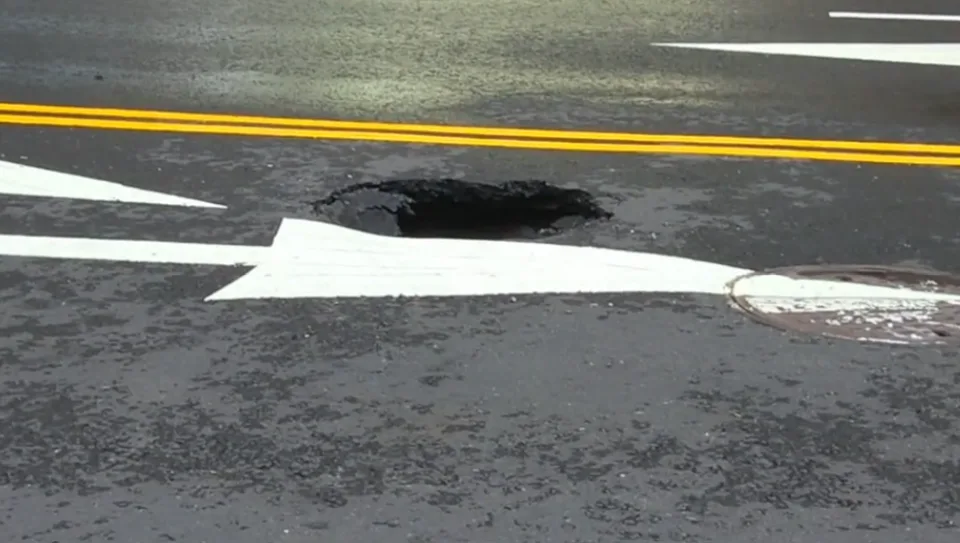 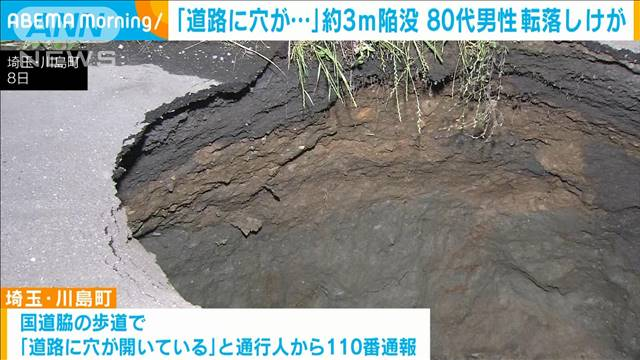 以下為一則新聞報導，請就此事件加以評論：道路安全真的很重要！日本埼玉縣川島町就傳出因為下水道水管腐蝕，讓土石全都被水流沖走，開出了超級天坑，導致一名騎著自行車的80多歲老翁當場摔得狗吃屎。根據日媒報導，一名路人在8日下午2時許打電話報警，指川島町的國道旁的人行道「開了一個大洞」，差不多寬約1.5公尺、深3公尺的超級天坑，裡面的土石全都被沖刷走，深陷得相當嚴重，更導致了一名80多歲的老翁騎自行車摔倒。雖然老翁送醫後確定只是輕傷，並無大礙，但天坑的問題卻尚未解決，目前仍因為水管還在運行，讓天坑內的大洞積滿了水。當地縣府坦承，恐怕是因為下水道水管腐蝕，導致土石流走、步道塌陷，最後形成天坑。不過報導尚未提到縣府將如何補償。傳統觀點當地縣府坦承，恐怕是因為下水道水管腐蝕，導致土石流走、步道塌陷，最後形成天坑。行走或行駛在馬路上自己也要小心，好在老翁掉進天坑並無大礙是不幸中的大幸。地方政府要對轄區所有馬路的狀況負責嗎？這樣的要求會不會太超過？人性化設計觀點    這個案例如果發生在台灣，就是一個典型的國賠案件，當然該由養護馬路的機構負責賠償。報導雖未提到日本埼玉縣府將如何補償，但應該也是符合國賠的條件。    為什麼該由養護馬路的單位負責賠償呢？因為以人性化的觀點來看，馬路上本來就是不該有坑洞的，這是養護馬路單位的基本責任，我們不能要求所有使用馬路的人還要「隨時」「自己」「注意」。    或許有人會說，這麼多馬路，各種影響道路的條件隨時都在變動，這樣的要求會不會太超過？正因為把責任給他們，所以他們就要想出各種辦法，從設計道路開始，就要考慮到當地環境，使用適當的材料和施工方法，完工以後，還要設計適合的定期檢修保養方案，即時的修補來儘量做到道路安全。除此之外，還要設計各種方案鼓勵全民在發現問題能夠方便使用的即時通報系統。請問樣一來，是不是才能從根本上解決天坑的問題？這也就是人性化設計的理念！    同學們，關於此議題你還有什麼補充想法？請提出分享討論。